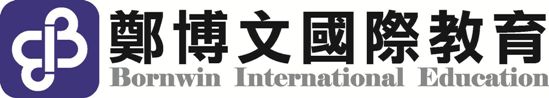 為了讓更多的同學能夠向您學習，因此您的〈鄭博文獎助學金獲獎者心得回饋單〉將會放入鄭博文國際教育所出版的講義、文宣出版品中，讓其他同學能夠學習您的讀書方法與態度！獎助學金獲獎者心得回饋單填寫日期：　 　年　　月　　日獎助學金獲獎者心得回饋單填寫日期：　 　年　　月　　日獎助學金獲獎者心得回饋單填寫日期：　 　年　　月　　日獎助學金獲獎者心得回饋單填寫日期：　 　年　　月　　日獎助學金獲獎者心得回饋單填寫日期：　 　年　　月　　日申請人姓名性別學生照片申請人姓名性別兩吋照片黏貼處一定要黏學校國中班級　　年級兩吋照片黏貼處一定要黏學期成績平均分分分兩吋照片黏貼處一定要黏申請人簽名家長簽名兩吋照片黏貼處一定要黏學生學習成就心得 (請寫100~200字)學生學習成就心得 (請寫100~200字)學生學習成就心得 (請寫100~200字)學生學習成就心得 (請寫100~200字)學生學習成就心得 (請寫100~200字)